Fresh Fish & Chicken Nuggets May Contain Bones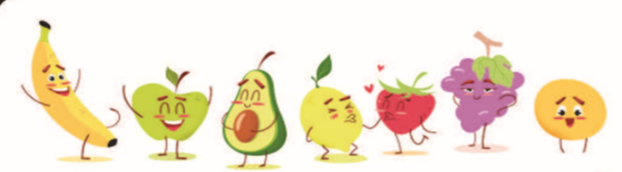 MondayTuesdayWednesdayThursday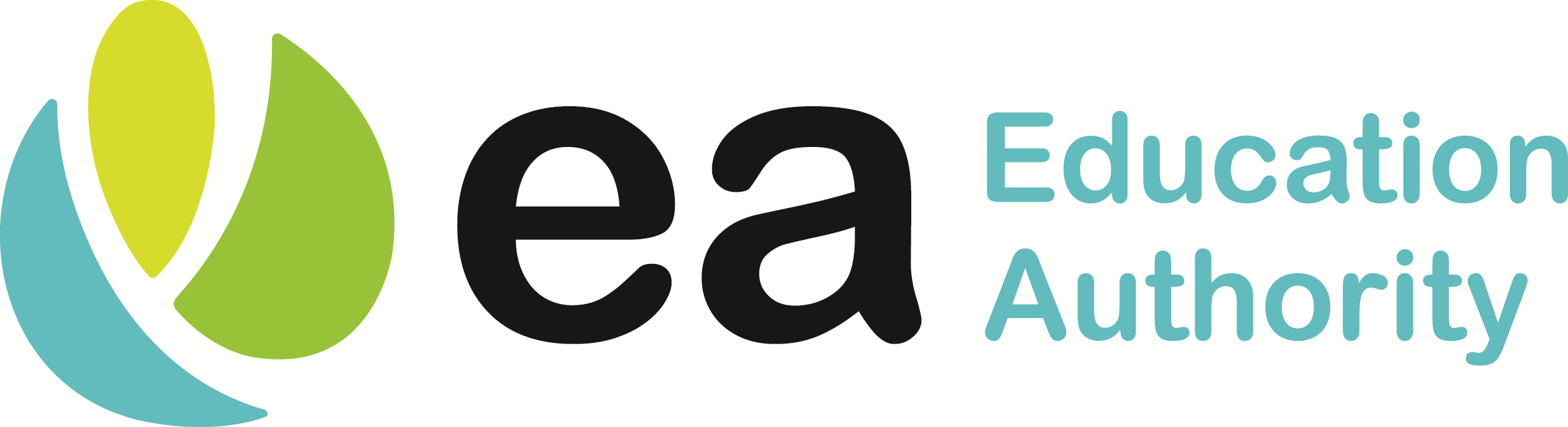 FridayWEEK 124th OctoberSpaghetti bolognaise orHam and cheese meltPeasMashed potatoGravyJam sponge and custardHomemade chicken gougonsOr chicken wrapDiced carrotsHerb diced potatoJelly and ice-cream with orange segmentsBreast of chicken curryBoiled rice orOven baked fish fingersSweetcornBroccoliPotato and gravyFruit or yogurtsRoast Breast of Chicken Traditional Stuffing Fresh Diced Carrots, Broccoli FloretsOven Roast PotatoMashed Potato, GravyRice Krispie Square &CustardDINNER AT 12HOME AT 12.30Oven Baked Sausage ChipsIce Cream Tub & Fruit PiecesDINNER AT 12HOME AT 12.30Off this weekWEEK 37th NovemberOven Baked Breaded Fish Fingers OrSavoury MinceCarrotsGarden PeasMashed PotatoFresh Fruit Or Fresh YoghurtBreast of Chicken Curry & Boiled Rice & Naan BreadOr Chicken Panini / WrapSweetcornBroccoli FloretsHerb Diced PotatoJelly & Fruit PiecesHomemade Breaded Chicken Goujons & DipOr Cottage PieSalad SelectionBaked Beans, Diced TurnipMashed Potato, GravyRice Pudding Or Fresh Yoghurt Or Fresh Fruit Roast Gammon Or Chicken & Pasta BakeTraditional StuffingFresh Baton CarrotsCauliflower Florets, Mashed Potato, Oven Roast Potato GravyGinger Biscuit&CustardOven Baked SausagesOr Macaroni CheeseGarden PeasColeslawChipsIce Cream &Fruit PiecesWEEK 414th NovemberSteak Burger OrStuffed Bacon RollBaked BeansSweetcornBroccoli FloretsMashed Potato, Gravy Fresh Fruit OrFresh YoghurtPasta Bolognaise OrFresh Breaded Fish GoujonsFresh Baton Carrot Garden PeasHerb Diced PotatoParsley SauceEton Mess  (Meringue, Fruit & Yoghurt)Breast of Chicken Curry with Boiled Rice & Naan Bread OrOven Baked SausageGarden PeasDiced CarrotsMashed Potato, GravyFresh Fruit saladJellyRoast Breast of Chicken Or Flaked Salmon WrapTraditional StuffingBroccoli FloretTossed Green SaladOven Roast PotatoesMashed Potato, GravyChocolate Brownie & CustardHomemade Margherita PizzaNoodlesSweetcorn, Salad SelectionChipsIce Cream & Fruit Pieces